    浙 江 理 工 大 学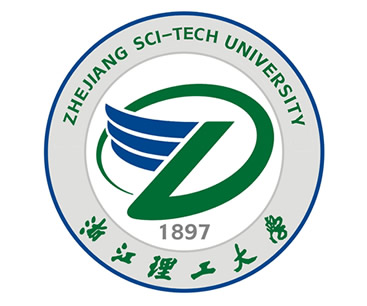 2024年硕士学位研究生招生考试业务课考试大纲           考试科目：风景园林基础                     代码：344            考试大纲性质：    本考试科目是为风景园林硕士专业学位研究生而设置的选拔性考试，旨在测试考生对风景园林学基本概念、基础理论、历史沿革、相关基本技能的掌握程度和应用相关知识解决问题的能力。要求考生具有风景园林专业扎实的基础理论、宽广的专业知识、正确的生态观、历史观、社会观、艺术观；较强的分析和解决专业问题的能力和创新能力以及一定的国际视野。适用于报考浙江理工大学风景园林专业硕士研究生的考生。考试内容    根据教育部的有关要求和风景园林专业的教学实际需求，本科目侧重于风景园林基础理论知识的考查。考试内容主要涵盖风景园林历史与理论、城市绿地规划设计及园林工程设计等方面内容。要求考生理解和掌握风景园林基本概念、基础理论和基本技能，并能综合运用上述知识分析、判断和解决有关实际问题。考试涉及具体范围如下：（一）中外园林历史中国园林史部分：1、绪论（1）中国古典园林发展的自然背景和人文背景（2）中国古典园林的类型、分期以及中国古典园林的特点2、园林的生成期（1）中国古典园林的起源（2）商、周、秦园林概况及代表性实例（3）西汉、东汉的皇家园林概况及代表性实例（4）汉代的私家园林概况及代表性实例（5）园林的生成期的特点3、园林的转折期（1）魏晋南北朝时期的皇家园林及代表性实例（2）魏晋南北朝时期的私家园林及代表性实例（3）魏晋南北朝时期的寺观园林（4）魏晋南北朝时期的其他园林（5）园林的转折期的特点4、园林的全盛期（1）隋唐时期的皇家园林及代表性实例（2）隋唐时期的私家园林及代表性实例（3）隋唐时期的寺观园林（4）隋唐时期的其他园林（5）园林的全盛期的特点5、园林的成熟期（一）（1）宋代皇家园林及代表性实例（2）宋代私家园林及代表性实例（3）宋代寺观园林（4）宋代其他园林（5）辽、金园林概况（6）宋代园林的特点6、园林的成熟期（二）（1）元、明、清初皇家园林及代表性实例（2）元、明、清初私家园林及代表性实例（3）元、明、清初寺观园林（4）元、明、清初其他园林（5）元、明、清初的造园家、造园理论著作（6）元、明、清初园林的特点7、园林的成熟后期（1）清中叶及清末皇家园林及代表性实例（2）清中叶及清末私家园林及代表性实例（3）清中叶及清末寺观园林（4）清中叶及清末其他园林（5）清中叶及清末的少数民族园林及代表性实例（6）园林的成熟后期的特点     8、结语（1）中国古典园林发展的脉络（2）中国古典园林的本质西方园林史部分：1、古代园林（1）西方园林的起源和园林的基本概念（2）古埃及园林概况、类型、特征（3）古巴比伦园林概况、类型、特征（4）古希腊园林概况、类型、特征（5）古罗马园林特征、类型、特征（6）古罗马园林案例：庞贝古城、托斯卡那庄园、哈德良山庄、古罗马遗址等2、中世纪和文艺复兴园林 （1）中世纪欧洲园林发展情况和主要园林类型（寺院庭园和城堡庭园）（2）文艺复兴运动概况（3）文艺复兴初期园林概况（4）文艺复兴初期园林实例：卡雷吉奥庄园、卡法吉奥罗庄园、波吉奥庄园、菲索埃罗的美第奇庄园（5）文艺复兴初期园林特征（6）文艺复兴中期园林概况（7）文艺复兴中期园林实例：望景楼园、玛达玛庄园、罗马美第奇庄园、法尔奈斯庄园、埃斯特庄园、兰特庄园、卡斯特罗庄园、波波里花园（8）文艺复兴中期意大利庄园特征（9）文艺复兴后期的意大利庄园概况及特征（10）意大利台地园的特征（11）15-16世纪文艺复兴时期意大利园林的兴起、形式、造园要素及其对西欧的影响3、古典主义园林 （1）法国文艺复兴时期园林实例：谢农索府邸花园、卢森堡花园、维兰德里花园（2）法国古典主义园林产生的背景、造园特征、造园要素（3）法国古典主义园林代表作沃-勒-维贡特（4）法国古典主义园林实例：凡尔赛宫苑、特里阿农宫苑、尚蒂伊府邸花园、丢勒里宫苑、索园4、自然风景式园林（1）英国规则式园林概况（2）英国规则式园林实例——汉普顿宫苑（3）英国风景园的成因（4）英国风景园实例：查兹沃斯风景园、霍华德庄园、布伦海姆宫苑、斯陀园、斯托海德风景园、邱园、尼曼斯花园（5）英国自然风景式园林的特征（6）法国英中式园林（7）法国英中式园林实例：艾麦农维尔园、特里阿侬王后花园、麦莱维尔园、莱兹荒漠园5、19世纪城市公园（1）城市公园兴起的原因（2）欧美城市公园实例6、现代园林发展趋势（1）20世纪西方园林发展概况（2）具有国际影响力的代表作品：拉维莱特公园、雪铁龙公园等（二）城市园林绿地规划1、城市规划相关知识城市的产生、概念、功能与城市问题（1）城市规划基本原理2、城市绿地发展历程（1）国外近现代城市绿地发展演进（2）我国城市绿地建设状况3、城市绿地的功能 （1）城市绿地改善城市生态环境的功能（2）城市绿地的文教、游憩功能（3）城市绿地的景观功能（4）城市绿地的保护、延续、展示城市文脉的功能4、城市绿地的分类（1）城市绿地分类的依据（2）城市绿地分类与国内外相关分类的比较与分析（3）城市绿地分类及其特征（4）城市绿地分类相关术语详解5、城市绿地的指标（1）城市绿地指标的作用及制定依据（2）我国现有的城市绿地指标种类及其规定（3）城市绿地指标统计、计算方法6、城市绿地系统布局（1）城市绿地系统布局原则（2）城市绿地系统的布局结构及其与城市空间的关系（3）城市各类绿地的用地选择7、城市绿地系统规划（1）城市绿地系统规划的任务（2）城市绿地系统规划的程序（3）城市绿地系统规划的层次（4）城市绿地系统规划的工作内容8、各类绿地规划（1）城市公园的基本功能和活动内容（2）居住区规划的基础知识；居住区绿地的功能作用，类型及设计要求（3）道路绿化的意义及作用；城市道路绿地的概念、构成及绿化设计要求（4）单位附属绿地的类型及规划要点（三）园林工程设计1、地形景观工程设计（1）概述（2）地形景观分析与评定（3）地形景观工程设计（4）土方工程与土方施工2、园林道路工程设计（1）概述（2）道路断面与平面线型设计（3）结构设计（4）铺地设计（5）园路施工3、园林给排水工程设计（1）园林给水工程设计（2）园林排水工程设计4、园林供电与照明工程设计（1）供电与照明的基本知识（2）园林供电工程设计（3）园林照明工程设计5、水体景观工程设计（1）水景概述（2）水景工程设计（4）水景工程构筑物设计6、山石景观工程设计（1）概述（2）景观山石的材料与特征（3）假山景观工程设计（4）置石与砌石景观工程设计（5）塑山与塑石景观工程设计7、园林建筑与构筑物工程设计（1）园林建筑与构筑物的类型与特征（2）中国传统园林建筑（3）常见风景园林建筑与构筑物设计（四）园林规划设计分析：针对城市中园林场地进行概念性分析与规划设计，包括各类城市绿地与开放空间等类型。场地面积以当年试题具体要求为准。具体内容为能够反映考生分析能力、设计能力和培养潜力的综合性设计，包括但不限于设计概念生成、方案形式演化、总平面图、分析图、简要设计说明等内容。图纸要求和绘图表现形式以考试题目要求为准。题型比例（1）名词解释20分（2）填空题20分（3）选择题30分（4）简答题30分（5）设计题50分考试方式与考试时间考试方式为闭卷、笔试，时间为3小时，满分为150分。  主要参考书目《中国古典园林史（第3版）》，周维权著，清华大学出版社，2008《西方园林史——十九世纪之前（第3版）》，朱建宁，赵晶主编，中国林业出版社，2019《城市园林绿地规划（第5版）》，杨赉丽主编，中国林业出版社，2019《风景园林工程设计》，李瑞冬主编，中国建筑工业出版社，2020《景观设计学：场地规划与设计手册》 [美]约翰·O·西蒙兹，朱强、俞孔坚译，中国建筑工业出版社，2014